KAIST 학부 총학생회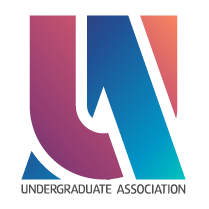 2022.8.23제 출 문학부 총학생회장 귀하:본 보고서를 Green in KAIST의 22년도 상반기 사업보고서로 제출합니다.2022년 8월 23일1. 사업 개요2. 사업 내용1) 사업 진행 경과2) 세부 사업 내용동아리 정기회의에서 ppt를 활용한 시나리오를 통해 토의 주제를 공개하고, 정기회의가 끝난 후 단실에 모여 함께 환경 토의를 진행한다. 이때 본 토의의 주최자인 탐구정보팀은 같이 토의에 참여하며 토의의 방향성을 잡아주고 질문을 던지는 등의 진행자의 역할도 겸하였다. 3) 사업 참여도1차 동코: G-inK 부원 18명, 2차 동코: G-inK 부원 19명3. 사업 결산4. 사업 평가1) 사업 성과 환경에 대한 관련 지식과 가치관을 서로 공유하며 G-inK 부원들의 환경의식을 고취할 수 있었다. 또한 코로나 19, 에너지 정책 등의 최근 이슈들을 환경에 대한 관점으로 바라보는 기회를 가졌다. 2) 미달 목표3) 제언단체 내에서 토의하는 것도 좋지만, 일반 학우들과도 의견을 나눌 수 있으면 좋겠다.1. 사업 개요2. 사업 내용1) 사업 진행 경과2) 세부 사업 내용카이스트 내 공부 공간인 문화관과 신학관에 선반을 설치하여, 재사용 가능한 이면지를 수거하고 학생들이 사용할 수 있도록 재배포하는 식의 선순환을 형성하고자 하였다. 또한 본 사업을 활성화시키고자, 이면지 사용을 인증하는 이벤트도 함께 진행하였다. 3) 사업 참여도선반에 이면지를 두고 가고 사용한 학우들이 있었다. 이면지 사용 인증 이벤트의 경우 참여자가 없었다. 3. 사업 결산4. 사업 평가1) 사업 성과 학생들이 공부할 때 이면지 사용을 권장하기 위해, 이면지를 수거하고 이를 재배포하는 순환 시스템을 제시할 수 있었다. 2) 미달 목표 아무래도 개인적으로 사용했던 종이(특히 공부했던 종이)를 공유하는 것이 익숙하지 않아 이면지 수거율이 많이 높지는 않았다. 또한, 이면지 사용을 인증하면 친환경 노트를 드리는 이벤트의 경우 참여율이 없었다.3) 제언시험 기간 이후, 이사 기간 등 다들 종이를 많이 버리는 시기에 집중적으로 이면지를 미리 수거해도 좋을 것 같다. 1. 사업 개요2. 사업 내용1) 사업 진행 경과2) 세부 사업 내용코인 노래방에 분리수거 안내에 대한 포스터를 제작하여 부착하고, 코인 노래방을 사용하고 나온 쓰레기들을 올바르게 분리수거한 것을 인증하면 상품을 드리는 이벤트를 함께 진행하였다. 3) 사업 참여도카이스트 학우 10명3. 사업 결산4. 사업 평가1) 사업 성과학생들이 즐겁게 놀다 보면 놓칠 수 있는 분리수거를 다시한번 상기시켜주며 학우분들이 문화 생활을 친환경적으로 만들어 나아갈 수 있었다. 2) 미달 목표 본래 사업의 목적은 카이스트 교내 노래방의 분리수거 관리를 통해 문화 생활을 친환경적으로 만들어 나아갈 수 있도록 기획하였다. 하지만 프로젝트 기간이 코로나 유행 시기와 겹쳐 교내 코인 노래방이 프로젝트 기간 내에 운영되지 않았고, 교외 코인 노래방과 컨택하여 사업을 진행하였다. 또한, 코로나로 인해 코인 노래방 사용과 이벤트 참여를 적극적으로 권장하거나 홍보를 하지 못했다는 점이 있었다. 3) 제언카이 코노가 운영을 다시한다면 그때 진행하기 좋아보인다.1. 사업 개요2. 사업 내용1) 사업 진행 경과2) 세부 사업 내용친환경 제품을 조사하여 학우들과 함께 공동 구매를 할 만한 친환경 제품을 선정하였다. 이를 카드뉴스를 통해 소개하고 공동 구매 신청자를 받았다. 또한, 단실까지 제품을 받으러 와야 하는 번거로움을 줄이기 위해 직접 포장 쓰레기를 최소화하여 포장하여 기숙사까지 배달해드렸다. 3) 사업 참여도카이스트 학우 8명3. 사업 결산4. 사업 평가1) 사업 성과학우분들이 일상 생활 속에서 유용하게 쓸 수 있는 친환경 제품을 소개하는 기회가 되었고 더 나아가 실제 구매를 통한 사용으로 이어지도록 공동구매를 통한 연결다리 역할을 해주었다. 2) 미달 목표컨택하고 물품 선정까지의 시간이 꽤 오래 걸려 공동 구매 신청과 홍보를 길게 하지 못하였고, 결과적으로 참여자가 적었던 점이 아쉬웠다.3) 제언공동 구매를 통해 제품의 할인까지 받아보고자 하였지만, 컨택을 했던 친환경 가게가소매 상점이라서 가격 할인을 많이 받지는 못하였다. 만약 대량 공동 구매를 추진하게 된다면 도매 상점을 찾아보는 것이 좋을 것 같다.1. 사업 개요2. 사업 내용1) 사업 진행 경과2) 세부 사업 내용다른 대학의 환경 동아리와 서로의 활동 내용을 공유하고 피드백하는 교류의 시간을 가진다. 타대교 미팅 전, 미리 양쪽 동아리에게 서로에게 질문하고 싶은 내용을 담은 질문지를 작성하고 동아리 활동 소개 자료를 정리하였고 이 자료들을 바탕으로 미팅을 진행하였다. 이번 학기에는 서울대의 씨알팀과 고려대학교 KUSEP 총 두개의 환경 동아리와 미팅을 진행하였다. 3) 사업 참여도타대교 1차: 씨알팀 3명, G-inK 5명타대교 2차: KUSEP팀 7명, G-inK 7명3. 사업 결산4. 사업 평가1) 사업 성과다른 동아리의 사례를 접하며 G-inK 사업에 대한 아이디어를 얻을 수 있었고, G-inK 사업들에 대한 피드백 또한 얻어서 G-inK 활동들을 더 보완하여 발전할 수 있는 기회가 되었다. 또한 이번 교류 활동을 바탕으로 가을학기에는 함께 공동 프로젝트를 기획 및 진행을 할 가능성 또한 얻게 되었다. 2) 미달 목표3) 제언서울권의 학교 이외의 다양한 학교들과 교류를 할 수 있으면 좋겠다. 대전에 있는 다른 대학들과 협력하면 교통비도 절감할 수 있고 콜라보도 쉽게 할 수 있을 것 같다.1. 사업 개요2. 사업 내용1) 사업 진행 경과2) 세부 사업 내용세계 각국의 환경 문제에 대한 현재 상황과 태도에 대한 배경지식을 내포한 게임을 제작하였다. 제작한 게임을 부원들과 진행하며 세계 각국의 환경 문제에 대한 현재 상황과 태도를 이해하고 게임 활동을 통해 자연스레 서로 토의하고 생각해 볼 수 있는 시간을 가졌다. 초기 기획단계에서는 등수에 따라 상품을 나눠주는 게임으로 구상하였지만, 기획단계를 거치면서 등수보다 분배의 방법을 택하게 되어 상금지급 방식으로 바꾸었다.3) 사업 참여도G-inK 부원 14명3. 사업 결산4. 사업 평가1) 사업 성과게임을 하는 과정에서 어렵지 않게 관련 환경 지식을 받아들일 수 있었고 서로 이에 대해 토의해보는 시간을 자연스레 가질 수 있었다. 제작한 게임은 환경에 대해 어렵지 않게 접근해 볼 수 있는 장점이 있어, G-inK 부원들이 진행하는 리더십3 강좌나 동화중학교 환경 강의 시간에도 활용할 수 있었다. 2) 미달 목표3) 제언밸런스가 맞지 않은 부분이 있었는데 이는 개선할 필요가 있어보인다.1. 사업 개요2. 사업 내용1) 사업 진행 경과2) 세부 사업 내용지난 해 진행되었던 TF원에게 인수인계를 받고 관련 자료들을 정리하는 과정을 거쳤다. 카카오톡 봇 개발과 자료 업데이트 방법을 숙지한 뒤 지난 해 작업했던 것에서 베타 테스트 결과 얻은 오류를 수정하고, 항목들을 더 추가하였다. 다음 학기에도 이어서 원활하게 작업하기 위해 인수인계 자료 또한 추가적으로 정리하였다. 3) 사업 참여도3. 사업 결산해당 사안 예결산안 없음.4. 사업 평가1) 사업 성과교내 분리수거율을 높이기 위해 KAIST 학우들에게 교내에 적용되는 분리수거 방법을 알려주는 카톡봇을 계속하여 개발 중이다. 카카오톡 봇의 개발 방법을 알아보던 중 분리수거 방법을 안내하는 기능 외에도 적용할 수 있는 여러 기능을 생각해보며 추후의 사업 방향까지 생각해볼 수 있었다. 2) 미달 목표봄학기 내에 완성하는 데에는 실패하여 다음 학기로 연기되었다.3) 제언1. 사업 개요2. 사업 내용1) 사업 진행 경과2) 세부 사업 내용교내 매점, 카페 식당들과 협업하여 학우들이 교내 시설에서 친환경적인 행동을 실천할 수 있도록 하는 사업이다. 일상 속에서 할 수 있는 다양한 친환경 활동을 안내하고 실천을 인증하는 이벤트를 통해 실천을 장려하였다. 각 미션의 난이도에 따라 점수를 부과하고 여러 번 인증을 가능하게 해서 지속적인 참여를 유도하였다. 3) 사업 참여도140건 참여3. 사업 결산4. 사업 평가1) 사업 성과실제로 어떤 친환경 활동을 할 수 있는지 직접적인 예시를 제시함으로써 카이스트 학생들의 적극적인 참여를 이끌어 낼 수 있었다. 교내의 몇몇 매장의 경우, 텀블러, 다회용기 사용 시 할인이 적용되는 점 등을 알게 되어 에코 챌린지 사업이 끝나고도 계속 실천하겠다는 후속 활동도 이끌어 낼 수 있었다. 미션 항목에 G-inK의 다른 사업(텀블러 세척제 프로젝트)에 대한 참여도 포함시켜 G-inK와 G-inK의 사업을 소개하는 기회 또한 될 수 있었다. 2) 미달 목표3) 제언더욱 많은 가게들과 컨택하여 규모를 확장시키면 좋을 것 같다.1. 사업 개요2. 사업 내용1) 사업 진행 경과2) 세부 사업 내용교내 카페에서 일회용 플라스틱 컵을 수거하여 다육이 화분으로 재활용하여 학우들에게 나눔을 진행하였다. 이때, 카이스트 커피 동아리인 KALDI와 이벤트를 공동으로 진행하여 텀블러 세척솔을 같이 증정하며 일회용 컵 사용을 지양하고 텀블러 사용을 권장하였다. 3) 사업 참여도카이스트 학우 55명3. 사업 결산4. 사업 평가1) 사업 성과일회용 플라스틱 컵을 재활용함으로써 환경오염과 자원낭비를 막고, 카이스트 학우들이 리사이클링에 관심을 갖고 실천할 수 있도록 도왔다. 이때 카이스트 교내에서 많이 사용하는 카페 일회용 플라스틱 컵을 소재로 하여 일회용 컵 사용을 줄이고 텀블러 사용을 하자는 메시지 또한 전달할 수 있었다. 2) 미달 목표3) 제언플라스틱 컵 수급을 카페에만 의존하여 수급에 어려움을 겪었는데, 좀 더 능동적인 방법으로 컵을 수급할 수 있는 방법을 고민해봐야할 것 같다.1. 사업 개요2. 사업 내용1) 사업 진행 경과2) 세부 사업 내용카이라운지 앞 G-inK 화단을 지속적으로 관리하고 식물의 성장에 맞추어 생태 일지를 지속적으로 업로드 함으로써, 학생들이 캠퍼스 내 생태 환경에 더 큰 관심을 가지고 즐길 수 있도록 유도하고자 하였다. 다만, 관리 중간에 예상치 못한 폭우로 인해 뿌리가 다 들리며 식물들의 생장이 멈춰 중간에 무산되었다. 3) 사업 참여도해당 없음3. 사업 결산4. 사업 평가1) 사업 성과빈 공간을 활용한 친환경 가드닝이고, 위치 상 학생들이 많이 지나다니는 카이라운지 앞이므로 학우분들의 환경에 대한 관심을 높일 수 있을 것으로 기대하였다. 2) 미달 목표중간에 예상치 못한 폭우로 인해 대부분의 뿌리가 들리며 식물들이 생장을 멈춰 사업 또한 무산되었다. 3) 제언가급적 관리가 쉬운 식물로 봄에 심어, 가드닝 성과를 얻도록 하는 것이 좋을 것 같다. 위칙 돌아다니며 많이 눈에 띄어서 그런지, 생각보다 많은 학생분들이 관심을 주셔서 빈 공간으로 두기 보다는 꾸준히 공간을 활용하고 관리하는 것이 좋을 듯 하다. 1. 사업 개요2. 사업 내용1) 사업 진행 경과2) 세부 사업 내용학생분들의 텀블러 사용을 장려하기 위해 학생분들의 교내 공부 공간인 신학관과 교양분관의 화장실에 텀블러 세척제와 세척 방법을 안내하는 포스터를 비치하였다. 또한, 개인 다회용 용기를 가지고 징크 동방을 찾아주면 텀블러 세척제를 드리는 것 또한 함께 진행하였다. 3) 사업 참여도봄학기 동안 3번 리필3. 사업 결산4. 사업 평가1) 사업 성과텀블러를 장시간 들고 다니면 세척 문제가 신경 쓰일 수 있는데, 교내 화장실에 텀블러 세척제를 비치되어 있으니 일정 중간에도 간단히 세척할 수 있으니, 부담없이 텀블러를 들고 다닐 수 있었다는 피드백이 있었다. 또한 화장실에 부착된 포스터와 세척제를 보며 텀블러 사용에 대한 관심을 이끌어낼 수 있었다고 생각한다. 2) 미달 목표3) 제언1. 사업 개요2. 사업 내용1) 사업 진행 경과2) 세부 사업 내용G-inK 2022 봄 신입 부원들을 모집하였고 면접을 통해 뽑았다. 3) 사업 참여도10명 지원 중 4명 합격3. 사업 결산4. 사업 평가1) 사업 성과G-inK 신입 부원을 뽑을 수 있었다. 2) 미달 목표3) 제언1. 사업 개요2. 사업 내용1) 사업 진행 경과2) 세부 사업 내용G-inK 단실 내 필요한 물품을 구매하고, 부스 활동이나 사업 진행을 위해 필요한 물품들을 구매하였다. 3) 사업 참여도3. 사업 결산4. 사업 평가1) 사업 성과G-inK 단실 내 물품 구비 여부나 상태를 확인할 수 있었고, 구매 물품들은 이번 학기 뿐만 아니라 추후 G-inK 사업 진행에도 유용하게 사용할 수 있어 도움이 될 것이라고 본다.2) 미달 목표3) 제언1. 사업 개요2. 사업 내용1) 사업 진행 경과코로나 상황 완화로 인해 따로 결제를 하지 않고 진행하였다2) 세부 사업 내용코로나 상황 완화로 인해 따로 결제를 하지 않고 진행하였다.3) 사업 참여도해당 없음3. 사업 결산4. 사업 평가1) 사업 성과코로나 상황과 카이스트 방역 방침에 맞춰서 단체 회의도 상황에 따라 비대면과 병행하며 유동적으로 진행할 수 있었다. 2) 미달 목표3) 제언1. 운영위원 명단2. 집행위원 명단3. 비고 사항임세희 학생의 학기 중도 휴학으로 인해 생태시설팀 팀장이 임세희 학생에서 허수호 학생으로 변경되었습니다. 구민승 학생과 임나현 학생의 경우, 2022 봄학기 학생회비 미납으로 공식 집행위원에는 해당하지 않습니다. [회장단](1) G-inK를 1년동안 관리하면서, 각 팀의 활동을 관리한다. (2) 김대희(회장), 박하민(부회장), 방준형(총무)(3) 리크루팅/비품/회의1. 국서/TF 구조: 5개 팀 체계1) 탐구정보팀(1) 그린캠퍼를 위한 학술적 탐구 및 공유(2) 구민승(팀장), 김현호, 박용선, 신준표, 양서영, 원유건(3) 동방에코끼리2) 학생문화팀(1) 대학문화에 녹아드는 친환경적인 문화 생성(2) 조홍훈(팀장), 김세현, 신서원, 이상명, 임나현(3) 이면지 프로젝트/코인노래방 프로젝트/에코 공동 구매 프로젝트3) 소통교류팀(1) G-inK 활동을 알리고, 친환경적 교류를 마련(2) 현정윤(팀장), 김준승, 백준규, 이준엽, 장우진, 허도영(3) 타대학과의 교류/환경 지니어스4) 생활습관팀(1) 학우들에게 친환경적인 생활습관 배양(2) 서형록(팀장), 권준우, 박진우, 심연수(3) 카톡봇 프로젝트/에코챌린지5) 생태시설팀(1) 교내 시설을 친환경적으로 개선 및 유지(2) 허수호(팀장), 곽서현, 김재훈, 윤정한(3) 다육이 프로젝트/가드닝 프로젝트/텀블러 세척제 프로젝트2. 조직도Green in KAIST 22년도 상반기 사업보고서기구명G-inK직위/이름회장/김대희서명담당자기구장서명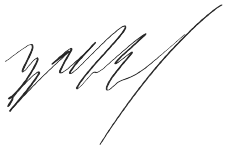 Ⅰ. 사업 개요사업번호사업명사업기간담당자1동방에코끼리2022.02.28~2022.05.04구민승2이면지 프로젝트2022.02.28~2022.06.17조홍훈3코인 노래방 프로젝트2022.02.28~2022.06.17조홍훈4에코 공동 구매 프로젝트2022.02.28~2022.06.04조홍훈5타 대학과의 교류2022.03.01~2022.05.20현정윤6환경지니어스2022.04.11~2022.05.18현정윤7분리수거 카톡봇 프로젝트2022.02.28~2022.05.29서형록8에코챌린지 프로젝트2022.02.08~2022.05.15서형록9다육이 프로젝트2022.02.08~2022.05.25허수호10가드닝 프로젝트2022.02.08~2022.04.24허수호11텀블러 세척 프로젝트2022.03.01~2022.06.19허수호12리크루팅2022.01.23~2022.03.16김대희13비품2022.02.26~2022.05.01김대희14회의2022.02.27~2022.02.28김대희Ⅱ. 사업별 보고1동방에코끼리(이하 동코)1) 사업 방식한 학기에 2회 징크 부원들이 단실에 모여 환경과 관련된 토의를 진행하며 징크의 프로젝트 수행을 위한 지식을 공유한다.2) 사업 준비 기간2022.02.28~2022.03.22, 2022.03.24~2022.05.033) 사업 일시2022.03.23(1차), 2022.05.04(2차)4) 사업 결산100%5) 담당부서/담당자탐구정보팀/구민승날짜내용비고2022.02.28~2022.03.221차 동코 ppt 제작 및 검토2022.03.231차 동코 (코로나 19와 환경)2022.03.24~2022.05.032차 동코 ppt 제작 및 검토2022.05.042차 동코 (에너지와 환경)담당소항목출처세부항목코드예산결산비율비고탐구정보팀 동방에코끼리자치다과비A1₩159,900₩159,000100%탐구정보팀 동방에코끼리계계계₩159,900₩159,000100%2이면지 프로젝트1) 사업 방식재사용 가능한 이면지들을 학교 내부 공부 시설에 배치2) 사업 준비 기간2022.02.28~2022.05.013) 사업 일시2022.05.04~2022.06.174) 사업 결산65.27%5) 담당부서/담당자학생문화팀/조홍훈날짜내용비고2022.02.28~2022.05.03시설 담당자 연락 및 사전 답사, 포스터 제작2022.05.04포스터 출력 및 선반 배치2022.05.04~2022.06.17이면지 사용 이벤트 진행 및 선반 관리담당소항목출처세부항목코드예산결산집행률비고학생문화팀이면지 프로젝트학생선반C1₩40,490₩40,980101.21%학생문화팀이면지 프로젝트학생친환경 노트C2\22,300\00%학생문화팀이면지 프로젝트계계계₩62,790₩40,98065.27%3코인 노래방 프로젝트1) 사업 방식코인 노래방에서 발생되는 쓰레기들에 대한 분리수거 인증 이벤트를 진행2) 사업 준비 기간2022.02.28~2022.05.043) 사업 일시2022.05.09~2022.06.174) 사업 결산86.13%5) 담당부서/담당자학생문화팀/조홍훈날짜내용비고2022.02.28~2022.05.04포스터 제작	2022.05.09	포스터 부착2022.05.10~2022.06.17카드뉴스 게시 및 이벤트 진행담당소항목출처세부항목코드예산결산집행률비고탐구정보팀코인 노래방 프로젝트학생포스터 인쇄D1₩8,000₩4,00050%탐구정보팀코인 노래방 프로젝트학생이벤트 상품(마이크)D2\50,700\52,400103.35%탐구정보팀코인 노래방 프로젝트학생이벤트 상품(기프티콘)D3\30,000\20,00066.67%탐구정보팀코인 노래방 프로젝트계계계₩88,700₩76,40086.13%4에코 공동 구매 프로젝트1) 사업 방식친환경 물품을 학우들과 공동으로 구매2) 사업 준비 기간2022.02.28~2022.05.293) 사업 일시2022.05.31~2022.06.044) 사업 결산103.54%5) 담당부서/담당자학생문화팀/조홍훈날짜내용비고2022.02.28~2022.05.22친환경 가게 컨택하여 공구 제품 종류 및 가격 조사2022.05.29공동 구매용 구글폼 작성, 카드뉴스 제작2022.05.31~2022.06.02구글폼을 통한 신청 접수2022.06.04제품 구매, 포장 및 배달담당소항목출처세부항목코드예산결산집행률비고탐구정보팀에코 공동 구매 프로젝트학생공유이벤트 (1등 상품)E1₩34,010₩37,160109.26%탐구정보팀에코 공동 구매 프로젝트학생공유이벤트 (2등 상품)E2₩30,000₩30,000100%탐구정보팀에코 공동 구매 프로젝트학생공유이벤트 (3등 상품)E3₩25,000₩25,000100%탐구정보팀에코 공동 구매 프로젝트계계계₩89,010₩92,160103.54%5타 대학과의 교류1) 사업 방식타 대학 환경 동아리(씨알, KUSEP)와의 대면 미팅2) 사업 준비 기간2022.03.01~2022.04.033) 사업 일시2022.04.09(1차), 2022.05.20(2차)4) 사업 결산103.27%5) 담당부서/담당자소통교류팀/현정윤날짜내용비고2022.03.01~2022.03.27타 대학 환경 동아리 컨택2022.03.28-2022.04.03소개 자료 제작2022.04.09서울대학교 씨알팀 타대교2022.04.25-2022.05.01타대교 1차 카드뉴스 제작2022.05.20고려대학교 KUSEP팀 타대교2022.06.13-2022.06.19타대교 2차 카드뉴스 제작담당소항목출처세부항목코드예산결산집행률비고소통교류팀타 대학과의 교류학생교통비G1₩91,800₩94,800103.27%소통교류팀타 대학과의 교류계계계₩91,800₩94,800103.27%6환경 지니어스1) 사업 방식환경 교육 컨텐츠 개발2) 사업 준비 기간2022.04.11~2022.05.163) 사업 일시2022.05.184) 사업 결산98.19%5) 담당부서/담당자소통교류팀/현정윤날짜내용비고2022.04.11~2022.05.01환경 지니어스 게임 제작2022.05.02-2022.05.16게임 베타 테스트 진행2022.05.18환경 지니어스 진행담당소항목출처세부항목코드예산결산집행률비고소통교류팀환경지니어스자치1등 상품(피자)H1₩32,400₩65,100200.96%소통교류팀환경지니어스자치2등 상품(치킨)H2₩24,000₩00%소통교류팀환경지니어스자치3등 상품(gs25 상품권)H3₩9,900₩00%소통교류팀환경지니어스계계계₩66,300₩65,10098.19%7분리수거 카톡봇 프로젝트1) 사업 방식분리수거 방법을 알려주는 카카오톡 자동응답봇 제작2) 사업 준비 기간2022.02.08 ~ 2022.05.293) 사업 일시2022.5.294) 사업 결산0%5) 담당부서/담당자생활습관팀/서형록날짜내용비고2022.2.8~2022.3.13인수인계2022.3.14-2022.4.3자료 정리2022.5.2~2022.5.29개발 및 업데이트담당소항목출처세부항목코드예산결산집행률비고생활습관팀분리수거 카톡봇 프로젝트------생활습관팀분리수거 카톡봇 프로젝트계계계---8에코챌린지 프로젝트1) 사업 방식교내 카페, 식당, 매점에서 할 수 있는 친환경 미션을 제시하고 실천을 인증하는 이벤트 진행2) 사업 준비 기간2022.02.08 ~ 2022.05.013) 사업 일시2022.05.02 ~ 2022.05.154) 사업 결산84.49%5) 담당부서/담당자생활습관팀/서형록날짜내용비고2022.02.08~2022.03.01교내 카페, 식당, 매점과 컨택2022.03.21-2022.05.01이벤트 홍보 자료 제작 및 게시2022.05.02~2022.05.15에코챌린지 진행2022.05.16~2022.05.29에코챌린지 최종 결과 발표 및 상품 발송담당소항목출처세부항목코드예산결산집행률비고생활습관팀에코챌린지자치1등 상품(에어팟 3세대)J1₩249,000₩300,000120.48%생활습관팀에코챌린지자치2등 상품(버즈2)J2₩124,000₩00%생활습관팀에코챌린지자치3등 상품(치킨 기프티콘)J3₩100,000₩98,00098%생활습관팀에코챌린지학생포스터 인쇄비J4\30,000|\27,00090%생활습관팀에코챌린지계계계₩503,000₩425,00084.49%9다육이 프로젝트1) 사업 방식교내 카페에서 일회용 플라스틱 컵을 수거하여 다육이 화분으로 재활용한 뒤 학우들에게 나눔2) 사업 준비 기간2022.02.08 ~ 2022.05.223) 사업 일시2022.05.23 ~ 2022.05.254) 사업 결산89.17%5) 담당부서/담당자생태시설팀/허수호날짜내용비고2022.02.08~2022.05.01일회용컵 수거2022.05.02-2022.05.08KALDI와의 협업 결정, 이벤트 세부사항 조정2022.05.22다육이 화분 제작2022.05.23~2022.05.25다육이 나눔 진행담당소항목출처세부항목코드예산결산집행률비고생태시설팀다육이 프로젝트학생다육이(100개)L1₩103,000₩101,60098.64%생태시설팀다육이 프로젝트학생흙L2\30,000\28,80096%생태시설팀다육이 프로젝트학생팻말L3\10.000\5,20052%생태시설팀다육이 프로젝트학생부스 비치 용품L4₩10,000₩00%생태시설팀다육이 프로젝트학생상품(기프티콘)L5₩50,000₩45,42090.84%생태시설팀다육이 프로젝트계계계₩203,000₩181,02089.17%10가드닝 프로젝트1) 사업 방식카이라운지 앞의 빈 공간을 활용한 Green in KAIST 화단 관리 및 카드뉴스를 이용한 홍보2) 사업 준비 기간2022.02.08 ~ 2022.02.283) 사업 일시2022.03.01 ~ 2022.04.244) 사업 결산0%5) 담당부서/담당자생태시설팀/허수호날짜내용비고2022.03.01~2022.04.24물 주기, 사진 찍어 기록 2022.04.04생태일지 업로드담당소항목출처세부항목코드예산결산집행률비고탐구정보팀가드닝 프로젝트학생비료, 영양제M1₩20,000₩00%탐구정보팀가드닝 프로젝트계계계₩20,000₩00%11텀블러 세척제 프로젝트1) 사업 방식텀블러 사용을 장려할 수 있도록 텀블러 세척제를 교내 화장실 곳곳에 비치2) 사업 준비 기간2022.03.01 ~ 2022.03.203) 사업 일시2022.04.04 ~ 2022.06.194) 사업 결산51.83%5) 담당부서/담당자생태시설팀/허수호날짜내용비고2022.03.01~2022.03.20각 시설 담당자 컨택 및 포스터 제작2022.04.04~2022.0619비치 후 꾸준히 리필, 보수, 관리담당소항목출처세부항목코드예산결산집행률비고생태시설팀텀블러 세척제 프로젝트학생구연산(4kg)N1₩20,000₩31,100155.5%생태시설팀텀블러 세척제 프로젝트학생베이킹소다(9kg)N2₩20,000₩00%생태시설팀텀블러 세척제 프로젝트학생용기, 계량스푼N3₩20,000₩00%생태시설팀텀블러 세척제 프로젝트계계계₩60,000₩31,10051.83%12리크루팅1) 사업 방식2022 봄학기 리크루팅2) 사업 준비 기간2022.01.23 ~ 2022.02.253) 사업 일시2022.02.26 ~ 2022.03.164) 사업 결산75.76%5) 담당부서/담당자회장단/김대희날짜내용비고2022.02.26~2022.03.06리크루팅 카드뉴스 게시 및 리크루팅과 공유이벤트 진행2022.03.01G-inK 설명회2022.03.07~2022.03.08면접 및 신입 부원 확정담당소항목출처세부항목코드예산결산집행률비고회장단리크루팅학생카드뉴스 공유이벤트(치킨)P1₩40,000₩40,000100%회장단리크루팅학생카드뉴스 공유이벤트(커피)P2₩22,500₩22,500100%회장단리크루팅학생포스터 인쇄비P3₩20,000₩00%회장단리크루팅계계계₩82,500₩62,50075.76%13비품1) 사업 방식단실 비품 구매2) 사업 준비 기간2022.02.26 ~ 2022.02.283) 사업 일시2022.05.014) 사업 결산65.28%5) 담당부서/담당자회장단/김대희날짜내용비고2022.02.26~2022.02.28G-inK 필요 물품 확인2022.05.01물품 구매담당소항목출처세부항목코드예산결산집행률비고회장단비품학생키보드(KB1210)Q1₩16,580₩17,110103.20%회장단비품자치동실 기본용품Q2₩30,000₩00%회장단비품학생화이트보드 5개Q3₩45,000₩41,04091.2%회장단비품학생세필 보드마카 12개입Q4\5,000\4,90098%회장단비품계계계₩96,580₩63,05065.28%14회의1) 사업 방식단체 회의와 G-inK 사업에 필요한 여러가지 시스템 이용 비용2) 사업 준비 기간2022.02.27 ~ 2022.02.283) 사업 일시해당 없음4) 사업 결산0%5) 담당부서/담당자회장단/김대희담당소항목출처세부항목코드예산결산집행률비고회장단 회의자치카훗R1₩32,000₩00%회장단 회의계계계₩32,000₩00%Ⅲ. 학부∙학과 학생회 운영보고1위원 명단이름학번직책근거 규정김대희20210061회장박하민20200281부회장방준형20200288총무이름학번소속 부서직책구민승20180891탐구정보팀팀장김현호20200187탐구정보팀팀원박용선20210246탐구정보팀팀원신준표20200353탐구정보팀팀원양서영20210363탐구정보팀팀원원유건20210391탐구정보팀팀원조홍훈20200623학생문화팀팀장김세현20190127학생문화팀팀원신서원20210339학생문화팀팀원이상명20190457학생문화팀팀원임나현20180536학생문화팀팀원현정윤20210692소통교류팀팀장김준승20210152소통교류팀팀원백준규20210290소통교류팀팀원이준엽20190506소통교류팀팀원장우진20200544소통교류팀팀원허도영20200696소통교류팀팀원서형록20210302생활습관팀팀장권준우20210042생활습관팀팀원박진우20210266생활습관팀팀원심연수20210349생활습관팀팀원허수호20200795생태시설팀팀장곽서현20200030생태시설팀팀원김재훈20210142생태시설팀팀원윤정한20210422생태시설팀팀원서다경20220336생활습관팀팀원정지혁20220636생활습관팀팀원최연우20220693생태시설팀팀원하도현20220718학생문화팀팀원2운영위원회 운영보고3집행위원회 운영보고